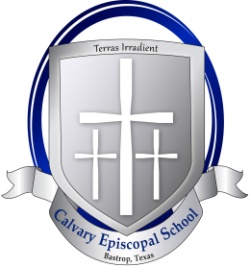 603 Spring Street, P. O. Box 626Bastrop, Texas  78602(512) 321-1610www.CalvarySchool.netAPPLICATION FOR EMPLOYMENT(WE ARE AN EQUAL EMPLOYMENT OPPORTUNITY EMPLOYER)Each inquiry on this application must be fully answered or completed.  Otherwise, you will not be considered for employment.PERSONAL DATAPREVIOUS EMPLOYMENTPlease list the names of your present or previous employers in chronological order with present or last employer listed first.  Include part-time and seasonal employment.  If self-employed, give firm name and supply business references.  DO NOT ANSWER “SEE RESUME.”  Fill out this form completely.BACKGROUND INFORMATIONPlease explain fully any gaps in your employment history.  Be sure to account for all periods of time including military service and any period of unemployment.List any other names which you may have used and which will be necessary to verify prior to your employment:	If hired, can you provide proof that you are legally entitled to work in the U.S.?    Yes    NoIf not, what steps must be taken for you to begin employment lawfully?  							Have you ever been terminated or asked to resign from any job?    Yes    NoIf yes, please explain circumstances:  								May we contact your current employer?    Yes    NoIf no, please explain:  													Have you ever worked for this School before?    Yes    NoIf yes, please give dates and position:  											Do you have any friends or relatives working here or for one of our other schools?    Yes    NoIf yes, Name(s) and Relationship:  											Have you ever plead guilty, or no contest to, or been convicted of any misdemeanor or felony?    Yes    NoIf Yes, please give the date(s) and details:Have you been arrested for any matters for which you are out on bail on your own recognizance pending trial?    Yes    NoIf Yes, please give the date(s) and details:																										NOTE:  Answering “Yes” to these questions does not constitute an automatic bar to employment.  Factors such as age and time of the offense, seriousness and nature of the violation, and rehabilitation will be taken into account.  (Do not include minor traffic citations and arrests or convictions which have been sealed or expunged in answering this question.)Do you have any commitments to any other employer which may affect your employment?    Yes    NoIf yes, explain:  														EDUCATIONList any professional designations, certifications, licenses, or courses that may be applicable to the position for which you are applying:  														OTHER INFORMATIONPlease describe any other experience that you have which would be relevant to the job for which you are applying:APPLICANT’S STATEMENTI understand that the School is committed to providing equal opportunity in all employment practices, including but not limited to selection, hiring promotion, transfer, and compensation to all qualified applicants and employees without regard to age, race, color, national origin, sex, religion, handicap or disability, or any other category protected by federal, state, or local law.I authorize former and present employers, and professional, work, and personal references listed in the application and any other individuals I may name, to give the School or its designee any and all information concerning my previous employment and any pertinent information they may have, personal or otherwise and release such parties from all liability for any damages that may result from furnishing same to the School.  I also authorize the School to provide truthful information concerning my employment with it to future employers and I agree to hold it harmless for providing such information.I understand that the School reserves the right, to the extent permitted by law, to require drug and alcohol screening tests of an applicant or an employee either prior to employment or any time during employment and I hereby give my consent to any such tests.  I consent to the release of the results of any such tests to the School or its designee.  I release the School and its designee from any and all liability and damages which may result or arise from any drug test or the provision of information in connection with such a test.I understand that this employment application and any other School documents are not promises of employment.  If I am hired and not employed pursuant to a contract of employment that contains a specific duration of employment, I understand that my employment will be on a trial period for ninety (90) days from the date of my hiring, and that I will remain an at-will employee thereafter. I further understand that, if I am employed, I can terminate my employment at any time with or without cause and with or without advance notice, and that the School has a similar right.  I understand that no manager, representative, or agent of the School has any authority to enter into any agreement for employment for any specified period of time, or to make any agreement contrary to the foregoing, except that the President may do so in writing.  If I am hired under a contract, the contract will control the terms of my employment.The information given by me on this application and during the interview process is true and complete in all respects, and I agree that if the information is found to be false, misleading, or unsatisfactory in any respect (in the School’s judgment) that I will be disqualified from consideration for employment or subject to immediate dismissal if discovered after I am hired.I understand that the School is accredited with Southwest Association of Episcopal Schools (“SAES”) and that the Standards Committee of SAES requires criminal history check and fingerprinting to retrieve state and federal criminal history record information.  I also understand that I am required to receive three (3) hours of training in the prevention of child sexual abuse entitled “Safeguarding God’s Children” through the Episcopal Diocese of Texas.  DO NOT SIGN UNTIL YOU HAVE READ AND UNDERSTAND THESE STATEMENTS.Date								Applicant’s SignatureLast Name	First Name	Middle NameLast Name	First Name	Middle NameLast Name	First Name	Middle NamePresent AddressStreet and NumberCity, State, ZipHow long have you lived there:Years	MonthsHow long have you lived there:Years	MonthsPrevious AddressStreet and NumberCity, State, ZipHow long have you lived there:Years	MonthsHow long have you lived there:Years	MonthsTelephone Number(s)Social Security NumberAre you 18 years of age or older:	Yes		NoPosition Desired: 	      Placement Desired:        Full-Time	     Part-Time     TemporaryWhen are you available for work? 							Position Desired: 	      Placement Desired:        Full-Time	     Part-Time     TemporaryWhen are you available for work? 							Position Desired: 	      Placement Desired:        Full-Time	     Part-Time     TemporaryWhen are you available for work? 							Employer 1Employer 1Dates EmployedDates EmployedDates EmployedWork PerformedEmployer 1Employer 1From (M/Yr)To (M/Yr)To (M/Yr)Work PerformedEmployer 1Employer 1Telephone Number(s)Telephone Number(s)AddressAddressAddressAddressHourly Rate/SalaryHourly Rate/SalaryHourly Rate/SalaryAddressAddressStartingStartingFinalJob TitleSupervisorName & TitleStartingStartingFinalJob TitleSupervisorName & TitleJob TitleSupervisorName & TitleReason for LeavingReason for LeavingEmployer 2Employer 2Dates EmployedDates EmployedDates EmployedWork PerformedEmployer 2Employer 2From (M/Yr)To (M/Yr)To (M/Yr)Work PerformedEmployer 2Employer 2Telephone Number(s)Telephone Number(s)AddressAddressAddressAddressHourly Rate/SalaryHourly Rate/SalaryHourly Rate/SalaryAddressAddressStartingStartingFinalJob TitleSupervisorName & TitleStartingStartingFinalJob TitleSupervisorName & TitleReason for LeavingReason for LeavingEmployer 3 Employer 3 Dates EmployedDates EmployedDates EmployedWork PerformedEmployer 3 Employer 3 From (M/Yr)To (M/Yr)To (M/Yr)Work PerformedEmployer 3 Employer 3 Telephone Number(s)Telephone Number(s)AddressAddressAddressAddressHourly Rate/SalaryHourly Rate/SalaryHourly Rate/SalaryAddressAddressStartingStartingFinalJob TitleSupervisorName & TitleStartingStartingFinalJob TitleSupervisorName & TitleJob TitleSupervisorName & TitleReason for LeavingReason for LeavingEmployer 4Employer 4Dates EmployedDates EmployedDates EmployedWork PerformedEmployer 4Employer 4From (M/Yr)To (M/Yr)To (M/Yr)Work PerformedEmployer 4Employer 4Telephone Number(s)Telephone Number(s)AddressAddressAddressAddressHourly Rate/SalaryHourly Rate/SalaryHourly Rate/SalaryAddressAddressStartingStartingFinalJob TitleSupervisorName & TitleStartingStartingFinalJob TitleSupervisorName & TitleJob TitleSupervisorName & TitleReason for LeavingReason for LeavingSchool NameYears Completed(Circle)Diploma/DegreeDescribe Course ofStudy or MajorDescribe Specialized Experience, Training, Skills, and Extra-Curricular ActivitiesElementary4   5   6   7   8High School9   10   11   12College/University1    2    3    4Graduate/Professional1    2    3    4Trade or Correspondence